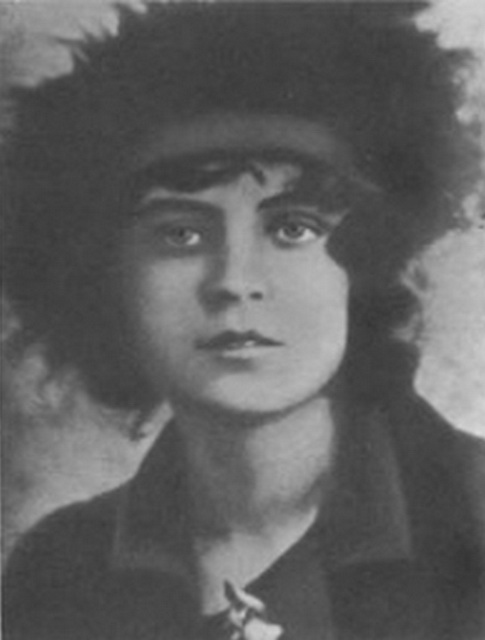 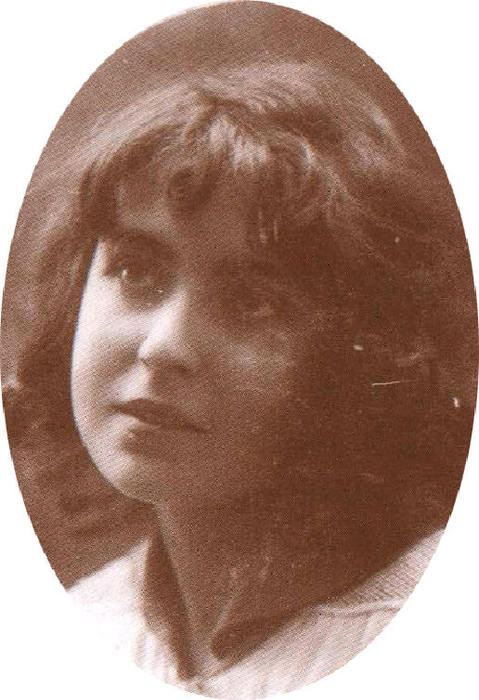 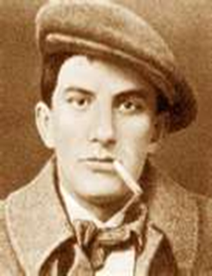 Нежные! Вы любовь на скрипки ложите. Любовь на литавры ложит грубый. А себя, как я, вывернуть не можете, чтобы были одни сплошные губы!хотите —буду безукоризненно нежный, не мужчина, а — облако в штанах!  ………………Вы думаете, это бредит малярия? Это было,было в Одессе. «Приду в четыре»,— сказала Мария. Восемь.Девять. Десять. Вот и вечер в ночную жуть ушел от окон, хмурый, декабрый. В дряхлую спину хохочут и ржут канделябры. Меня сейчас узнать не могли бы: жилистая громадина стонет,корчится. Что может хотеться этакой глыбе? А глыбе многое хочется!.... И вот,громадный, горблюсь в окне, плавлю лбом стекло окошечное. Будет любовь или нет? Какая — большая или крошечная? Откуда большая у тела такого: должно быть, маленький,смирный любёночек. Она шарахается автомобильных гудков. Любит звоночки коночек.  Полночь, с ножом мечась, догнала, зарезала,— вон его!Упал двенадцатый час, как с плахи голова казненного.